Overview of Curriculum2023 – 12 Hours 2024 – 15 Hours2025 – 9 HoursOverview of Curriculum2023 – 12 Hours 2024 – 15 Hours2025 – 9 HoursGetting StartedEligibility Criteria: Current Year 2 medical student enrolled in the UQ, OCS program Minimum GPA of 5.0 after completing Phase IBe in good Academic and Disciplinary Standing with UQ, OCSPass USMLE Step 1 on first attemptCannot already be enrolled in the MPhil or PhD programs at UQ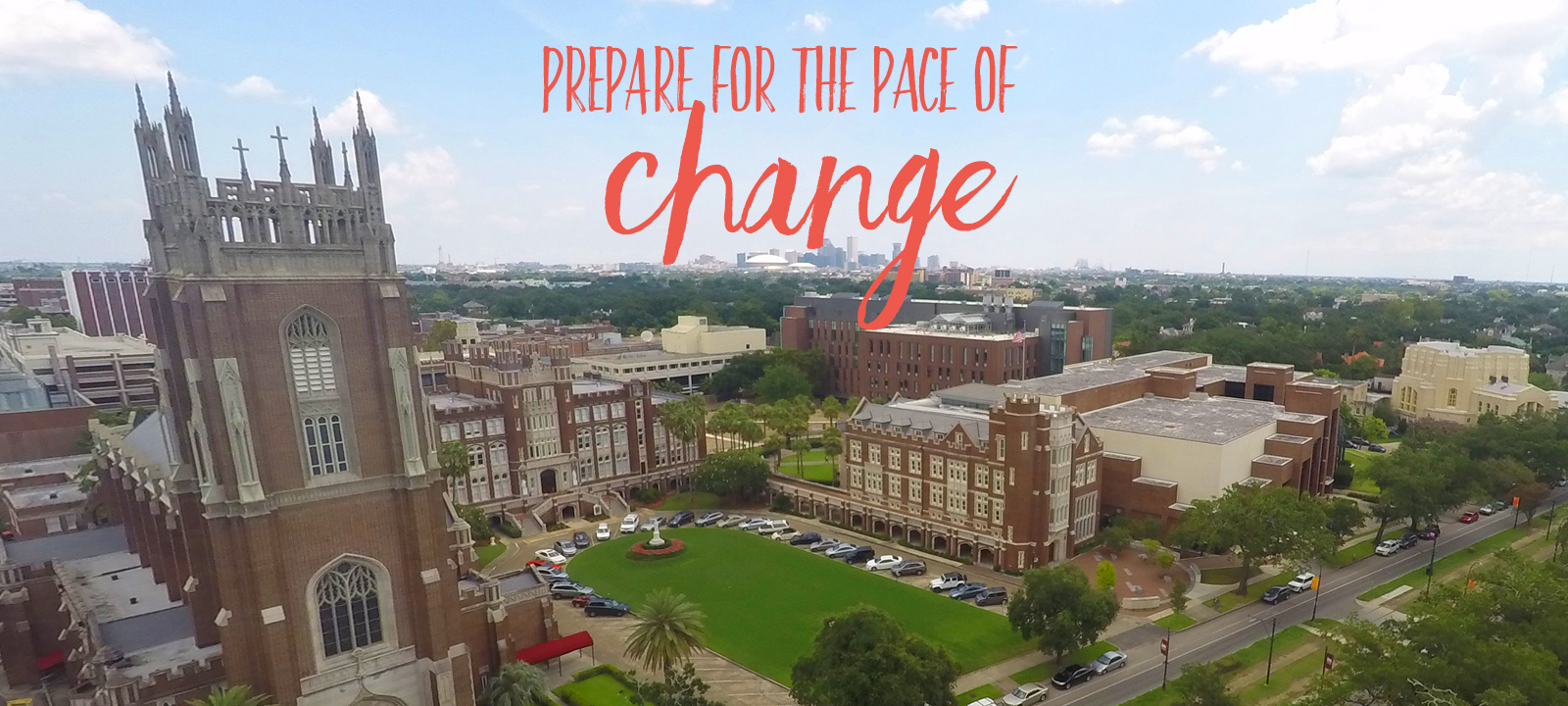 What to Include in your Personal Statement?Your interest, experience, and background in businessYour leadership or management interest and backgroundHow you plan to balance both the MD program, the MBA program, and your personal lifePersonal statements should be no more than 500 words. Getting StartedEligibility Criteria: Current Year 2 medical student enrolled in the UQ, OCS program Minimum GPA of 5.0 after completing Phase IBe in good Academic and Disciplinary Standing with UQ, OCSPass USMLE Step 1 on first attemptCannot already be enrolled in the MPhil or PhD programs at UQWhat to Include in your Personal Statement?Your interest, experience, and background in businessYour leadership or management interest and backgroundHow you plan to balance both the MD program, the MBA program, and your personal lifePersonal statements should be no more than 500 words. 4411